汇款账号：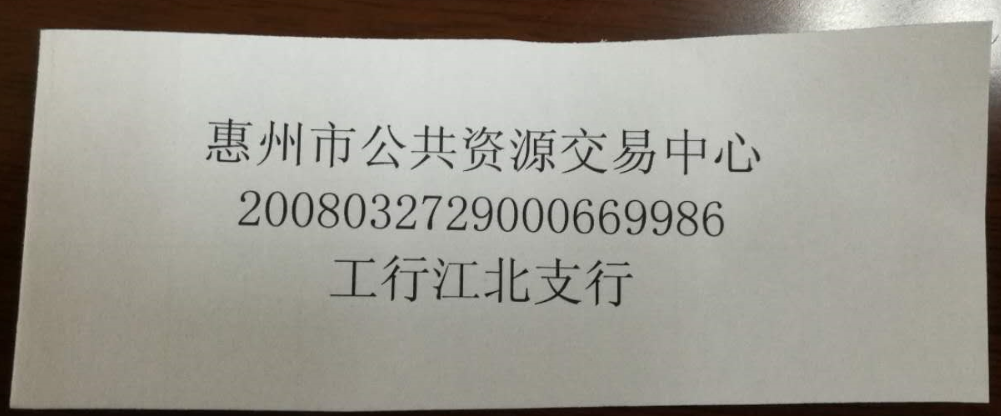 